ПРАВИТЕЛЬСТВО САМАРСКОЙ ОБЛАСТИПОСТАНОВЛЕНИЕот 25 апреля 2019 г. N 259Об утверждении государственной программы Самарской области"Развитие малого и среднего предпринимательства в Самарской области"на 2019 - 2030 годы"В целях развития и поддержки предпринимательства в Самарской области, а также эффективного использования средств областного бюджета, направляемых на государственную поддержку субъектов малого и среднего предпринимательства в Самарской области, Правительство Самарской области постановляет:1. Утвердить прилагаемую государственную программу Самарской области "Развитие малого и среднего предпринимательства в Самарской области" на 2019 - 2030 годы.2. Установить, что финансовое обеспечение возникающих в результате принятия настоящего Постановления расходных обязательств Самарской области исполняется за счет средств областного бюджета, в том числе формируемых за счет поступающих в соответствии с действующим законодательством в областной бюджет средств федерального бюджета, в пределах общего объема бюджетных ассигнований, предусматриваемого на соответствующий финансовый год в установленном порядке министерству экономического развития и инвестиций Самарской области.3. Контроль за выполнением настоящего Постановления возложить на министерство экономического развития и инвестиций Самарской области.4. Опубликовать настоящее Постановление в средствах массовой информации.5. Настоящее Постановление вступает в силу со дня его официального опубликования.               Первый         вице-губернатор -председатель Правительства        Самарской области                                                                                                                А.П.НефедовУтвержденаПостановлениемПравительства Самарской областиот 25 апреля 2019 г. N 259ГОСУДАРСТВЕННАЯ ПРОГРАММАСАМАРСКОЙ ОБЛАСТИ "РАЗВИТИЕ МАЛОГО И СРЕДНЕГОПРЕДПРИНИМАТЕЛЬСТВА В САМАРСКОЙ ОБЛАСТИ" НА 2019 - 2030 ГОДЫ(ДАЛЕЕ - ГОСУДАРСТВЕННАЯ ПРОГРАММА)ПАСПОРТГОСУДАРСТВЕННОЙ ПРОГРАММЫ1. Характеристика текущего состояния, основные проблемыв сфере реализации Государственной программы, анализ рисковреализации Государственной программыСамарская область - одна из крупнейших экономически развитых территорий России. Позиционирование Самарской области на межрегиональном и мировом уровне определяется перспективами ее социально-экономического развития в будущем и степенью реализации возможностей региона в части формирования привлекательности и эффективного использования ресурсов территории.Экономическое развитие области в настоящее время представляет собой не столько количественный рост, сколько качественные изменения, при этом основным параметром успешной реализации региональной политики признается умение действовать в новых рамках более жесткого конкурентного окружения и социального контроля.Развитие любого региона России в значительной мере зависит от создания условий для свободы предпринимательства и конкуренции, привлечения экономических партнеров, инвесторов.Малое и среднее предпринимательство являются одними из важнейших составляющих экономики и оказывают значительное влияние на качество жизни населения Самарской области, что очень важно для диверсификации экономики и ее устойчивого роста в долгосрочной перспективе.Малое и среднее предпринимательство несет в себе потенциал экономического роста, и уровень его развития напрямую влияет на экономический прогресс и социальную стабильность региона, устойчивость экономики региона к циклическим и общемировым кризисам.Малое предпринимательство имеет ярко выраженный региональный аспект, являясь стратегическим ресурсом развития территории. Самарская область по уровню развития малого предпринимательства является лидером среди регионов Приволжского федерального округа, по отдельным показателям входит в первую пятерку регионов России.В Самарской области по состоянию на 01.01.2019 насчитывается 134,3 тыс. субъектов малого и среднего предпринимательства (далее - СМСП): 0,4 тыс. средних предприятий, 70,5 тыс. малых предприятий (с учетом микропредприятий) - юридических лиц и 63,3 тыс. индивидуальных предпринимателей. Среднесписочная численность занятых на малых предприятиях (включая микропредприятия) составила 340,9 тыс. человек.Объем оборота малых предприятий за 9 месяцев 2018 года составил 388,1 млрд. рублей.По количеству малых предприятий на 100 тыс. жителей Самарская область занимает среди регионов Приволжского федерального округа второе место, по обороту малых предприятий - второе место, а по среднесписочной численности занятых на малых предприятиях - третье место.Несмотря на то что потенциал малого и среднего предпринимательства в Самарской области оценивается как положительный, существует ряд проблем, сдерживающих интенсивное развитие:недостойный уровень нормативной правовой базы муниципальных образований Самарской области в сфере регулирования предпринимательской деятельности;отсутствие эффективного взаимодействия малых и средних предприятий с крупными промышленными предприятиями Самарской области, что сдерживает рост конкурентоспособности продукции (работ, услуг) предприятий Самарской области;наличие диспропорции в развитии предпринимательства на территории Самарской области между развитыми городскими округами и муниципальными образованиями с низкой бюджетной обеспеченностью;наличие искусственных барьеров для активного участия СМСП в сфере жилищно-коммунального хозяйства;затрудненный доступ субъектов малого предпринимательства, особенно начинающих, к финансово-кредитным ресурсам, который наиболее остро проявляется в муниципальных районах Самарской области с низкой бюджетной обеспеченностью;увеличение налоговой нагрузки в 2017 - 2018 годах является главным препятствием для дальнейшего роста малого и среднего предпринимательства в Самарской области.Реализация Государственной программы позволит на основе системного стратегического подхода определить общие и секторальные ориентиры внутреннего развития региона, учесть интересы жителей Самарской области, оценить и задействовать ресурсный, инфраструктурный и геоэкономический потенциал, получив таким образом синергетический эффект для развития региона на период до 2030 года.Важное значение для успешной реализации Государственной программы имеет прогнозирование возможных рисков, связанных с достижением цели, решением задач Государственной программы, оценка их масштабов и последствий, а также формирование системы мер по их предотвращению.В рамках реализации Государственной программы могут быть выделены следующие риски ее реализации.Правовые риски связаны с изменением федерального законодательства, длительностью формирования нормативно-правовой базы, необходимой для эффективной реализации Государственной программы. Это может привести к существенному увеличению планируемых сроков или изменению условий реализации мероприятий Государственной программы.Для минимизации воздействия данной группы рисков планируется:на этапе разработки проектов документов привлекать к их обсуждению основные заинтересованные стороны, которые впоследствии должны принять участие в их согласовании;проводить мониторинг планируемых изменений в федеральном законодательстве.Финансовые риски связаны с возникновением бюджетного дефицита и недостаточным вследствие этого уровнем бюджетного финансирования, секвестированием бюджетных расходов, что может повлечь недофинансирование, сокращение или прекращение реализации программных мероприятий.Способами ограничения финансовых рисков выступают:ежегодное уточнение объемов финансовых средств, предусмотренных на реализацию мероприятий Государственной программы, в зависимости от достигнутых результатов;определение приоритетов для первоочередного финансирования;привлечение финансирования из федерального бюджета.Макроэкономические риски связаны с возможностями ухудшения внутренней и внешней конъюнктуры, снижения темпов роста национальной экономики и уровня инвестиционной активности, высокой инфляцией, а также с кризисом банковской системы и возникновением бюджетного дефицита.Административные риски связаны с неэффективным управлением реализацией Государственной программы, низкой эффективностью взаимодействия заинтересованных сторон, что может повлечь за собой нарушение планируемых сроков реализации Государственной программы, невыполнение ее задач, недостижение плановых значений показателей, снижение эффективности использования ресурсов и качества выполнения мероприятий Государственной программы.Основными условиями минимизации административных рисков являются:формирование эффективной системы управления реализацией Государственной программы;проведение систематического аудита результативности реализации Государственной программы;регулярная публикация отчетов о ходе реализации Государственной программы;своевременная корректировка мероприятий Государственной программы.Техногенные и экологические риски связаны с природными и климатическими явлениями и техногенными катастрофами как в Российской Федерации, так и за рубежом.Эти риски также могут привести к отвлечению средств от финансирования Государственной программы в пользу других направлений развития региона и переориентации на ликвидацию последствий катастрофы.Геополитические риски связаны с тем, что политическая ситуация внутри страны и в сопряженных государствах оказывает большое влияние на развитие экономики Самарской области.Для минимизации техногенных, экологических и геополитических рисков в рамках Государственной программы предусматривается принятие оперативных мер по информированию о данных угрозах.Кадровые риски обусловлены определенным дефицитом высококвалифицированных кадров. Снижение влияния данной группы рисков предполагается посредством обеспечения притока высококвалифицированных кадров и переподготовки (повышения квалификации) специалистов.Риски, связанные с региональными особенностями, обусловлены различием в финансово-экономических возможностях субъектов Российской Федерации, что приводит к различной степени эффективности и результативности исполнения ими собственных полномочий.Снижение рисков возможно за счет:обеспечения правильного расчета требуемых объемов средств из областного бюджета, дополнительного финансирования из федерального бюджета, а также возможного привлечения средств из внебюджетных источников;информационного обеспечения, операционного сопровождения реализации Государственной программы.2. Долгосрочные приоритеты региональной политики в сферереализации Государственной программы, цель и задачиГосударственной программы, планируемые результаты реализацииГосударственной программы2.1. Долгосрочные приоритеты региональной политики в сферереализации Государственной программыПриоритеты государственной политики в сфере реализации Государственной программы определены следующими правовыми документами:Стратегия развития малого и среднего предпринимательства в Российской Федерации на период до 2030 года, утвержденная распоряжением Правительства Российской Федерации от 02.06.2016 N 1083-р;национальный проект "Малое и среднее предпринимательство и поддержка индивидуальной предпринимательской инициативы", паспорт которого утвержден президиумом Совета при Президенте Российской Федерации по стратегическому развитию и национальным проектам (протокол от 24.12.2018 N 16);целевая модель "Поддержка малого и среднего предпринимательства", утвержденная распоряжением Правительства Российской Федерации от 31.01.2017 N 147-р;приоритетный проект "Малый бизнес и поддержка индивидуальной предпринимательской инициативы", паспорт которого утвержден президиумом Совета при Президенте Российской Федерации по стратегическому развитию и приоритетным проектам (протокол от 21.11.2016 N 10);Стратегия социально-экономического развития Самарской области на период до 2030 года, утвержденная постановлением Правительства Самарской области от 12.07.2017 N 441.2.2. Цель и задачи Государственной программыЦелью Государственной программы является обеспечение благоприятных условий для развития и повышения конкурентоспособности предпринимательства на территории Самарской области.Государственная поддержка осуществляется в отношении СМСП, поставляющих продукцию за пределы области, в том числе на экспорт, а также в отношении СМСП, осуществляющих деятельность в следующих приоритетных сферах:обрабатывающее производство (за исключением подакцизной продукции и пива);здравоохранение и социальные услуги, жилищно-коммунальное хозяйство, оказание бытовых услуг населению;экологическая и природоохранная деятельность.Цель Государственной программы отражает участие государственной власти в становлении малого и среднего предпринимательства как значимого сектора экономики Самарской области. Достижение цели позволит повысить роль малого и среднего предпринимательства в социально-экономическом развитии Самарской области.Для достижения поставленной цели с учетом объективных потребностей малого и среднего предпринимательства Самарской области необходимо решить ряд взаимосвязанных задач:развитие системы информационной и консультационной поддержки СМСП по вопросам эффективного управления, направленного на повышение конкурентоспособности продукции (работ, услуг) и ее продвижение на внутренние и внешние рынки;подготовка, переподготовка и повышение квалификации кадров для СМСП и организаций инфраструктуры, развитие и поддержка предпринимательской инициативы, пропаганда предпринимательства;развитие инфраструктуры поддержки СМСП.2.3. Планируемые результаты реализацииГосударственной программыРеализация программных мероприятий направлена на достижение следующего результата:повышение конкурентоспособности малого и среднего предпринимательства на территории Самарской области.Реализация Государственной программы позволит:обеспечить функционирование высококонкурентной среды, стимулирующей предпринимательскую активность и привлечение капитала в экономику;повысить инвестиционную активность организаций реального сектора экономики, в том числе обеспечить устойчивое развитие малого и среднего предпринимательства во всех отраслях реального сектора экономики;повысить конкурентоспособность экономики в целом.3. Сроки и этапы реализации Государственной программыСрок реализации Государственной программы: 2019 - 2030 годы. Государственная программа реализуется в один этап.4. Описание мер правового и государственного регулирования,направленных на достижение цели Государственной программыПравовое регулирование осуществляется в соответствии со следующими нормативными правовыми актами:Федеральным законом от 24.07.2007 N 209-ФЗ "О развитии малого и среднего предпринимательства в Российской Федерации";Бюджетным кодексом Российской Федерации;постановлением Правительства Самарской области от 12.07.2017 N 441 "О Стратегии социально-экономического развития Самарской области на период до 2030 года".5. Перечень стратегических показателей (индикаторов)Государственной программыПеречень стратегических показателей (индикаторов) Государственной программы с указанием плановых значений по годам ее реализации до 2030 года представлен в приложении 1 к Государственной программе.Методика расчета стратегических показателей (индикаторов) Государственной программы представлена в приложении 2 к Государственной программе.6. Перечень тактических показателей (индикаторов)Государственной программыПеречень тактических показателей (индикаторов), характеризующих ежегодный ход и итоги реализации Государственной программы, с указанием плановых значений по годам ее реализации представлен в приложении 3 к Государственной программе.Методика расчета тактических показателей (индикаторов), характеризующих ежегодный ход и итоги реализации Государственной программы, представлена в приложении 4 к Государственной программе.7. Информация о ресурсном обеспечении ГосударственнойпрограммыРеализация Государственной программы осуществляется за счет средств областного бюджета, в том числе за счет средств областного бюджета, формируемых за счет планируемых к поступлению в областной бюджет в соответствии с действующим законодательством средств федерального бюджета.В рамках Государственной программы предусмотрена реализация комплекса программных мероприятий. Важным принципом формирования перечня программных мероприятий является преемственность в отношении реализуемых ранее государственных программ Самарской области.Достижение цели и решение задач Государственной программы осуществляются путем скоординированного выполнения мероприятий Государственной программы.Перечень мероприятий Государственной программы, финансирование которых планируется осуществлять в 2019 - 2024 годах, приведен в приложении 5 к Государственной программе.Перечень мероприятий Государственной программы, финансирование которых планируется осуществлять в 2025 - 2030 годах, будет утвержден в 2024 году.Система финансового обеспечения реализации мероприятий Государственной программы основывается на принципах и нормах действующего законодательства.Объем финансирования Государственной программы в 2019 - 2030 годах за счет средств областного бюджета составит 1 791,469 млн. рублей, в том числе:в 2019 году - 376,955 млн. рублей, в том числе средства, формируемые за счет планируемых к поступлению в областной бюджет средств федерального бюджета, в размере 261,688 млн. рублей;в 2020 году - 228,625 млн. рублей, в том числе средства, формируемые за счет планируемых к поступлению в областной бюджет средств федерального бюджета, в размере 128,741 млн. рублей;в 2021 году - 286,933 млн. рублей, в том числе средства, формируемые за счет планируемых к поступлению в областной бюджет средств федерального бюджета, в размере 187,049 млн. рублей;в 2022 году - 99,884 млн. рублей;в 2023 году - 99,884 млн. рублей;в 2024 году - 99,884 млн. рублей;в 2025 году - 99,884 млн. рублей;в 2026 году - 99,884 млн. рублей;в 2027 году - 99,884 млн. рублей;в 2028 году - 99,884 млн. рублей;в 2029 году - 99,884 млн. рублей;в 2030 году - 99,884 млн. рублей.В 2019 - 2030 годах планируется привлечь в областной бюджет средства федерального бюджета на реализацию мероприятий по государственной поддержке малого и среднего предпринимательства в Самарской области.В форме субсидии некоммерческим организациям, не являющимся государственными (муниципальными) учреждениями, финансируются мероприятия, предусмотренные пунктами 1.1, 1.2, 2.1, 2.2 приложения 5 к Государственной программе.В форме субсидии государственным автономным учреждениям Самарской области на иные цели в соответствии с абзацем вторым пункта 1 статьи 78.1 Бюджетного кодекса Российской Федерации финансируется мероприятие, предусмотренное пунктом 3.1 приложения 5 к Государственной программе.В форме бюджетных ассигнований на предоставление межбюджетных трансфертов в виде субсидий местным бюджетам финансируется мероприятие, предусмотренное пунктом 3.2 приложения 5 к Государственной программе.В форме бюджетных инвестиций юридическим лицам, не являющимся государственными или муниципальными учреждениями и государственными или муниципальными унитарными предприятиями, финансируются мероприятия, предусмотренные пунктами 3.3 и 3.4 приложения 5 к Государственной программе.В форме бюджетных ассигнований на обеспечение выполнения функций государственных казенных учреждений финансируется мероприятие, предусмотренное пунктом 3.5 приложения 5 к Государственной программе.Государственная программа отвечает стратегическим планам развития предпринимательства, разработана в соответствии с Федеральным законом "О развитии малого и среднего предпринимательства в Российской Федерации", постановлением Правительства Российской Федерации от 15.04.2014 N 316 "Об утверждении государственной программы Российской Федерации "Экономическое развитие и инновационная экономика".8. Методика комплексной оценки эффективности реализацииГосударственной программыКомплексная оценка эффективности реализации Государственной программы осуществляется ежегодно в течение всего срока ее реализации и по окончании ее реализации и включает в себя оценку степени выполнения мероприятий Государственной программы и оценку эффективности реализации Государственной программы.8.1. Оценка степени выполнениямероприятий Государственной программыСтепень выполнения мероприятий Государственной программы за отчетный год рассчитывается как отношение количества мероприятий, выполненных в отчетном году в установленные сроки, к общему количеству мероприятий, предусмотренных к выполнению в отчетном году.Степень выполнения мероприятий Государственной программы по окончании ее реализации рассчитывается как отношение количества мероприятий, выполненных за весь период реализации Государственной программы, к общему количеству мероприятий, предусмотренных к выполнению за весь период ее реализации.8.2. Оценка эффективности реализацииГосударственной программыЭффективность реализации Государственной программы рассчитывается путем соотнесения степени достижения тактических показателей (индикаторов) Государственной программы к уровню ее финансирования (расходов).Показатель эффективности реализации Государственной программы (R) за отчетный год рассчитывается по формуле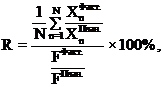 где N - количество тактических показателей (индикаторов) Государственной программы; - плановое значение n-го тактического показателя (индикатора);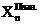  - значение n-го тактического показателя (индикатора) на конец отчетного года;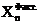 FПлан. - объем ресурсов, предусмотренных (направленных) на реализацию Государственной программы в отчетном году;FФакт. - объем ресурсов, освоенных в ходе реализации Государственной программы на конец отчетного года.Для расчета показателя эффективности реализации Государственной программы используются тактические показатели (индикаторы), достижение значений которых запланировано в отчетном году. В случае если фактическое значение n-го тактического показателя (индикатора) превысило его плановое значение более чем на 30%, степень достижения данного тактического показателя (индикатора) принимается равной 130%.Оценка эффективности реализации Государственной программы за весь период реализации рассчитывается как среднее арифметическое показателей эффективности реализации Государственной программы за все отчетные годы.Критерии комплексной оценки эффективности реализации Государственной программы установлены в приложении 5 к Порядку принятия решений о разработке, формирования и реализации государственных программ Самарской области, утвержденному постановлением Правительства Самарской области от 20.09.2013 N 498.Приложение 1к Государственной программеСамарской области"Развитие малогои среднего предпринимательствав Самарской области"на 2019 - 2030 годыПЕРЕЧЕНЬСТРАТЕГИЧЕСКИХ ПОКАЗАТЕЛЕЙ (ИНДИКАТОРОВ) ГОСУДАРСТВЕННОЙПРОГРАММЫ САМАРСКОЙ ОБЛАСТИ "РАЗВИТИЕ МАЛОГО И СРЕДНЕГОПРЕДПРИНИМАТЕЛЬСТВА В САМАРСКОЙ ОБЛАСТИ" НА 2019 - 2030 ГОДЫПриложение 2к Государственной программеСамарской области"Развитие малогои среднего предпринимательствав Самарской области"на 2019 - 2030 годыМЕТОДИКАРАСЧЕТА СТРАТЕГИЧЕСКИХ ПОКАЗАТЕЛЕЙ (ИНДИКАТОРОВ)ГОСУДАРСТВЕННОЙ ПРОГРАММЫ САМАРСКОЙ ОБЛАСТИ "РАЗВИТИЕ МАЛОГОИ СРЕДНЕГО ПРЕДПРИНИМАТЕЛЬСТВА В САМАРСКОЙ ОБЛАСТИ"НА 2019 - 2030 ГОДЫПриложение 3к Государственной программеСамарской области"Развитие малогои среднего предпринимательствав Самарской области"на 2019 - 2030 годыПЕРЕЧЕНЬТАКТИЧЕСКИХ ПОКАЗАТЕЛЕЙ (ИНДИКАТОРОВ), ХАРАКТЕРИЗУЮЩИХЕЖЕГОДНЫЙ ХОД И ИТОГИ РЕАЛИЗАЦИИ ГОСУДАРСТВЕННОЙ ПРОГРАММЫСАМАРСКОЙ ОБЛАСТИ "РАЗВИТИЕ МАЛОГО И СРЕДНЕГОПРЕДПРИНИМАТЕЛЬСТВА В САМАРСКОЙ ОБЛАСТИ" НА 2019 - 2030 ГОДЫПриложение 4к Государственной программеСамарской области"Развитие малогои среднего предпринимательствав Самарской области"на 2019 - 2030 годыМЕТОДИКАРАСЧЕТА ТАКТИЧЕСКИХ ПОКАЗАТЕЛЕЙ (ИНДИКАТОРОВ),ХАРАКТЕРИЗУЮЩИХ ЕЖЕГОДНЫЙ ХОД И ИТОГИ РЕАЛИЗАЦИИГОСУДАРСТВЕННОЙ ПРОГРАММЫ САМАРСКОЙ ОБЛАСТИ "РАЗВИТИЕ МАЛОГОИ СРЕДНЕГО ПРЕДПРИНИМАТЕЛЬСТВА В САМАРСКОЙ ОБЛАСТИ"НА 2019 - 2030 ГОДЫПриложение 5к Государственной программеСамарской области"Развитие малогои среднего предпринимательствав Самарской области"на 2019 - 2030 годыПЕРЕЧЕНЬМЕРОПРИЯТИЙ ГОСУДАРСТВЕННОЙ ПРОГРАММЫ САМАРСКОЙ ОБЛАСТИ"РАЗВИТИЕ МАЛОГО И СРЕДНЕГО ПРЕДПРИНИМАТЕЛЬСТВА В САМАРСКОЙОБЛАСТИ" НА 2019 - 2030 ГОДЫ, ФИНАНСИРОВАНИЕ КОТОРЫХПЛАНИРУЕТСЯ ОСУЩЕСТВЛЯТЬ В 2019 - 2024 ГОДАХНАИМЕНОВАНИЕ ГОСУДАРСТВЕННОЙ ПРОГРАММЫ-государственная программа Самарской области "Развитие малого и среднего предпринимательства в Самарской области" на 2019 - 2030 годыДАТА ПРИНЯТИЯ РЕШЕНИЯ О РАЗРАБОТКЕ ГОСУДАРСТВЕННОЙ ПРОГРАММЫ-поручение первого вице-губернатора - председателя Правительства Самарской области Нефедова А.П. от 11.02.2019 N 6-56/387ОТВЕТСТВЕННЫЙ ИСПОЛНИТЕЛЬ ГОСУДАРСТВЕННОЙ ПРОГРАММЫ-министерство экономического развития и инвестиций Самарской областиСОИСПОЛНИТЕЛИ ГОСУДАРСТВЕННОЙ ПРОГРАММЫ-отсутствуютУЧАСТНИКИ ГОСУДАРСТВЕННОЙ ПРОГРАММЫ-отсутствуютЦЕЛЬ ГОСУДАРСТВЕННОЙ ПРОГРАММЫ-обеспечение благоприятных условий для развития и повышения конкурентоспособности предпринимательства на территории Самарской областиЗАДАЧИ ГОСУДАРСТВЕННОЙ ПРОГРАММЫ-развитие системы информационной и консультационной поддержки субъектов малого и среднего предпринимательства по вопросам эффективного управления, направленного на повышение конкурентоспособности продукции (работ, услуг) и ее продвижение на внутренние и внешние рынки;подготовка, переподготовка и повышение квалификации кадров для субъектов малого и среднего предпринимательства и организаций инфраструктуры, развитие и поддержка предпринимательской инициативы, пропаганда предпринимательства;развитие инфраструктуры поддержки субъектов малого и среднего предпринимательстваСТРАТЕГИЧЕСКИЕ ПОКАЗАТЕЛИ (ИНДИКАТОРЫ) ГОСУДАРСТВЕННОЙ ПРОГРАММЫ-численность занятых в сфере малого и среднего предпринимательства, включая индивидуальных предпринимателей;доля малого и среднего предпринимательства в валовом региональном продукте;доля экспортеров, являющихся субъектами малого и среднего предпринимательства, включая индивидуальных предпринимателей, в общем объеме несырьевого экспорта;оборот малых и средних предприятий (включая микропредприятия)ТАКТИЧЕСКИЕ ПОКАЗАТЕЛИ (ИНДИКАТОРЫ) ГОСУДАРСТВЕННОЙ ПРОГРАММЫ-доля среднесписочной численности работников (без внешних совместителей), занятых у субъектов малого и среднего предпринимательства, в общей численности занятого населения;доля обрабатывающей промышленности в обороте субъектов малого и среднего предпринимательства (без учета индивидуальных предпринимателей);количество субъектов малого и среднего предпринимательства (включая индивидуальных предпринимателей) в расчете на 1 тыс. человек населения;оборот субъектов малого и среднего предпринимательства в постоянных ценах по отношению к показателю 2014 года;количество нестационарных торговых объектов круглогодичного размещения и мобильных торговых объектов;доля экспорта малых и средних предприятий в общем объеме экспорта Самарской области;доля средств, направляемая на реализацию мероприятий в сфере развития малого и среднего предпринимательства в монопрофильных муниципальных образованиях, в общем объеме финансового обеспечения государственной поддержки малого и среднего предпринимательства за счет средств федерального бюджета;коэффициент "рождаемости" субъектов малого и среднего предпринимательства (количество созданных в отчетном периоде малых и средних предприятий на 1 тыс. действующих на дату окончания отчетного периода малых и средних предприятий);количество субъектов малого и среднего предпринимательства, получивших поддержку, направленную на содействие развитию субъектов малого и среднего предпринимательства;количество субъектов малого и среднего предпринимательства, получивших информационно-аналитическую, консультационную и организационную поддержку внешнеэкономической деятельности, содействие выходу на иностранные рынки экспортно ориентированных малых и средних предприятий;количество проведенных мероприятий, направленных на создание положительного общественного мнения о предпринимательстве, пропаганду предпринимательства;количество физических лиц в возрасте до 30 лет (включительно), вовлеченных в реализацию мероприятий, связанных с развитием молодежного предпринимательства;количество физических лиц в возрасте до 30 лет (включительно), завершивших обучение, направленное на приобретение навыков ведения бизнеса и создания малых и средних предприятий;количество субъектов малого предпринимательства, созданных физическими лицами в возрасте до 30 лет (включительно), вовлеченными в реализацию мероприятий, связанных с развитием молодежного предпринимательства;количество вновь созданных рабочих мест (включая вновь зарегистрированных индивидуальных предпринимателей) субъектами молодежного предпринимательства, получившими государственную поддержку;количество субъектов малого и среднего предпринимательства, получивших государственную поддержку при содействии регионального центра инжиниринга;количество субъектов малого и среднего предпринимательства, получивших поддержку при реализации муниципальных программ развития малого и среднего предпринимательства;количество субъектов малого и среднего предпринимательства, получивших поддержку в государственной микрофинансовой компании;количество субъектов малого и среднего предпринимательства, получивших информационную, консультационную поддержку по вопросам ведения предпринимательской деятельности и в сфере экономики, финансов и права, организации и осуществления подготовки, переподготовки и повышения квалификации их кадровПОДПРОГРАММЫ С УКАЗАНИЕМ ЦЕЛЕЙ И СРОКОВ РЕАЛИЗАЦИИ-отсутствуютИНЫЕ ПРОГРАММЫ С УКАЗАНИЕМ ЦЕЛЕЙ И СРОКОВ РЕАЛИЗАЦИИ-отсутствуютПЛАНЫ МЕРОПРИЯТИЙ С УКАЗАНИЕМ СРОКОВ РЕАЛИЗАЦИИ-отсутствуютЭТАПЫ И СРОКИ РЕАЛИЗАЦИИ ГОСУДАРСТВЕННОЙ ПРОГРАММЫ-2019 - 2030 годы.Государственная программа реализуется в один этапОБЪЕМЫ БЮДЖЕТНЫХ АССИГНОВАНИЙ ГОСУДАРСТВЕННОЙ ПРОГРАММЫ-объем финансирования Государственной программы в 2019 - 2030 годах за счет средств областного бюджета составит 1 791,469 млн. рублей, в том числе:в 2019 году - 376,955 млн. рублей, в том числе средства, формируемые за счет планируемых к поступлению в областной бюджет средств федерального бюджета, в размере 261,688 млн. рублей;в 2020 году - 228,625 млн. рублей, в том числе средства, формируемые за счет планируемых к поступлению в областной бюджет средств федерального бюджета, в размере 128,741 млн. рублей;в 2021 году - 286,933 млн. рублей, в том числе средства, формируемые за счет планируемых к поступлению в областной бюджет средств федерального бюджета, в размере 187,049 млн. рублей;в 2022 году - 99,884 млн. рублей;в 2023 году - 99,884 млн. рублей;в 2024 году - 99,884 млн. рублей;в 2025 году - 99,884 млн. рублей;в 2026 году - 99,884 млн. рублей;в 2027 году - 99,884 млн. рублей;в 2028 году - 99,884 млн. рублей;в 2029 году - 99,884 млн. рублей;в 2030 году - 99,884 млн. рублей.В 2019 - 2030 годах планируется привлечь в областной бюджет средства федерального бюджета на реализацию мероприятий по государственной поддержке малого и среднего предпринимательства в Самарской областиРЕЗУЛЬТАТЫ РЕАЛИЗАЦИИ ГОСУДАРСТВЕННОЙ ПРОГРАММЫ-повышение конкурентоспособности предпринимательства на территории Самарской областиN п/пНаименование цели, стратегического показателя (индикатора)Единица измеренияЗначение стратегического показателя (индикатора) по годамЗначение стратегического показателя (индикатора) по годамЗначение стратегического показателя (индикатора) по годамЗначение стратегического показателя (индикатора) по годамЗначение стратегического показателя (индикатора) по годамЗначение стратегического показателя (индикатора) по годамЗначение стратегического показателя (индикатора) по годамЗначение стратегического показателя (индикатора) по годамЗначение стратегического показателя (индикатора) по годамЗначение стратегического показателя (индикатора) по годамЗначение стратегического показателя (индикатора) по годамЗначение стратегического показателя (индикатора) по годамЗначение стратегического показателя (индикатора) по годамN п/пНаименование цели, стратегического показателя (индикатора)Единица измеренияОценка 2018Плановый период (прогноз)Плановый период (прогноз)Плановый период (прогноз)Плановый период (прогноз)Плановый период (прогноз)Плановый период (прогноз)Плановый период (прогноз)Плановый период (прогноз)Плановый период (прогноз)Плановый период (прогноз)Плановый период (прогноз)Плановый период (прогноз)N п/пНаименование цели, стратегического показателя (индикатора)Единица измеренияОценка 20182019202020212022202320242025202620272028202920301.Численность занятых в сфере малого и среднего предпринимательства, включая индивидуальных предпринимателеймлн. человек0,4500,4500,4640,4800,5010,5190,5350,5510,5660,5800,5910,5990,6042.Доля малого и среднего предпринимательства в валовом региональном продукте%24,324,825,927,629,030,932,533,535,836,437,639,440,03.Доля экспортеров, являющихся субъектами малого и среднего предпринимательства, включая индивидуальных предпринимателей, в общем объеме несырьевого экспорта%7,27,588,599,51010,1510,310,510,610,8114.Оборот малых и средних предприятий (включая микропредприятия)млрд. руб.9219359509709809951005101510251033104010471055N п/пНаименование показателя (индикатора)Методика расчета показателя (индикатора)Источник информации для расчета значения показателя (индикатора)Примечания1.Численность занятых в сфере малого и среднего предпринимательства, включая индивидуальных предпринимателейПоказатель рассчитывается по формулеЧЗ = ЧЗмсп + КИП,где ЧЗмсп - среднесписочная численность работников (без внешних совместителей) малых и средних предприятий Самарской области;КИП - количество индивидуальных предпринимателей Самарской областиИнформация Федеральной налоговой службы на основании сведений из единого реестра субъектов малого и среднего предпринимательства2.Доля малого и среднего предпринимательства в валовом региональном продуктеПоказатель рассчитывается по формулеДмсп = ВДСмсп / ВРПобщ x 100%,где ВДСмсп - валовая добавленная стоимость, произведенная субъектами малого и среднего предпринимательства Самарской области;ВРПобщ - валовый региональный продукт Самарской областиДанные представляются Самарастатом по форме федерального статистического наблюдения "Производство валового регионального продукта"3.Доля экспортеров, являющихся субъектами малого и среднего предпринимательства, включая индивидуальных предпринимателей, в общем объеме несырьевого экспортаПоказатель рассчитывается по формулеДнэ = Vмсп / Vобщ x 100%,где Vмсп - объем экспорта субъектов малого и среднего предпринимательства - несырьевых экспортеров;Vобщ - объем экспорта Самарской областиПоказатель рассчитывается путем сопоставления информации об объемах вывоза товаров участников внешнеэкономической деятельности, оформивших экспорт по декларациям на товары и по статистическим формам учета перемещения товаров (по кодам ТН ВЭД, относящихся к несырьевому экспорту по классификации сырьевых и несырьевых товаров, разработанной РЭЦ совместно с ВАВТ), с данными единого реестра субъектов малого и среднего предпринимательства4.Оборот малых и средних предприятий (включая микропредприятия)Показатель рассчитывается по формулеОБмсп = ОБмп + Обмикро + ОБсп,где ОБмп - оборот малых предприятий Самарской области;ОБмикро - оборот микропредприятий Самарской области;ОБсп - оборот средних предприятий Самарской областиДанные представляются Самарастатом на основании форм федерального статистического наблюдения N ПМ "Сведения об основных показателях деятельности малого предприятия", N МП (микро) "Сведения об основных показателях деятельности микропредприятия", N МП (микро)-СХ "Сведения об основных показателях деятельности микропредприятия, осуществляющего сельскохозяйственную деятельность", N П-1 "Сведения о производстве и отгрузке товаров и услуг"N п/пНаименование цели, задачи, тактического показателя (индикатора)Единица измеренияЗначения тактического показателя (индикатора) по годамЗначения тактического показателя (индикатора) по годамЗначения тактического показателя (индикатора) по годамЗначения тактического показателя (индикатора) по годамЗначения тактического показателя (индикатора) по годамЗначения тактического показателя (индикатора) по годамЗначения тактического показателя (индикатора) по годамN п/пНаименование цели, задачи, тактического показателя (индикатора)Единица измеренияОтчет 2018Оценка 2019Плановый период (прогноз)Плановый период (прогноз)Плановый период (прогноз)Плановый период (прогноз)Плановый период (прогноз)N п/пНаименование цели, задачи, тактического показателя (индикатора)Единица измеренияОтчет 2018Оценка 20192020202120222023 - 20262027 - 2030Цель: обеспечение благоприятных условий для развития и повышения конкурентоспособности предпринимательства на территории Самарской областиЦель: обеспечение благоприятных условий для развития и повышения конкурентоспособности предпринимательства на территории Самарской областиЦель: обеспечение благоприятных условий для развития и повышения конкурентоспособности предпринимательства на территории Самарской областиЦель: обеспечение благоприятных условий для развития и повышения конкурентоспособности предпринимательства на территории Самарской областиЦель: обеспечение благоприятных условий для развития и повышения конкурентоспособности предпринимательства на территории Самарской областиЦель: обеспечение благоприятных условий для развития и повышения конкурентоспособности предпринимательства на территории Самарской областиЦель: обеспечение благоприятных условий для развития и повышения конкурентоспособности предпринимательства на территории Самарской областиЦель: обеспечение благоприятных условий для развития и повышения конкурентоспособности предпринимательства на территории Самарской областиЦель: обеспечение благоприятных условий для развития и повышения конкурентоспособности предпринимательства на территории Самарской областиЦель: обеспечение благоприятных условий для развития и повышения конкурентоспособности предпринимательства на территории Самарской области1.Доля среднесписочной численности работников (без внешних совместителей), занятых у субъектов малого и среднего предпринимательства, в общей численности занятого населения%22,722,823,024,024,024,025,02.Доля обрабатывающей промышленности в обороте субъектов малого и среднего предпринимательства (без учета индивидуальных предпринимателей)%13,613,513,815,515,515,517,73.Количество субъектов малого и среднего предпринимательства (включая индивидуальных предпринимателей) в расчете на 1 тыс. человек населенияединиц42,039,239,540,540,540,541,54.Оборот субъектов малого и среднего предпринимательства в постоянных ценах по отношению к показателю 2014 года%1311311331391421451495.Количество нестационарных торговых объектов круглогодичного размещения и мобильных торговых объектовтыс. единиц7,65,25,25,25,25,25,26.Доля экспорта малых и средних предприятий в общем объеме экспорта Самарской области%11,788,28,59,09,09,012,07.Доля средств, направляемая на реализацию мероприятий в сфере развития малого и среднего предпринимательства в монопрофильных муниципальных образованиях, в общем объеме финансового обеспечения государственной поддержки малого и среднего предпринимательства за счет средств федерального бюджета%6,811010101010108.Коэффициент "рождаемости" субъектов малого и среднего предпринимательства (количество созданных в отчетном периоде малых и средних предприятий на 1 тыс. действующих на дату окончания отчетного периода малых и средних предприятий)единиц16,817,017,518,019,020,022,5Задача 1. Развитие системы информационной и консультационной поддержки субъектов малого и среднего предпринимательства по вопросам эффективного управления, направленного на повышение конкурентоспособности продукции (работ, услуг) и ее продвижение на внутренние и внешние рынкиЗадача 1. Развитие системы информационной и консультационной поддержки субъектов малого и среднего предпринимательства по вопросам эффективного управления, направленного на повышение конкурентоспособности продукции (работ, услуг) и ее продвижение на внутренние и внешние рынкиЗадача 1. Развитие системы информационной и консультационной поддержки субъектов малого и среднего предпринимательства по вопросам эффективного управления, направленного на повышение конкурентоспособности продукции (работ, услуг) и ее продвижение на внутренние и внешние рынкиЗадача 1. Развитие системы информационной и консультационной поддержки субъектов малого и среднего предпринимательства по вопросам эффективного управления, направленного на повышение конкурентоспособности продукции (работ, услуг) и ее продвижение на внутренние и внешние рынкиЗадача 1. Развитие системы информационной и консультационной поддержки субъектов малого и среднего предпринимательства по вопросам эффективного управления, направленного на повышение конкурентоспособности продукции (работ, услуг) и ее продвижение на внутренние и внешние рынкиЗадача 1. Развитие системы информационной и консультационной поддержки субъектов малого и среднего предпринимательства по вопросам эффективного управления, направленного на повышение конкурентоспособности продукции (работ, услуг) и ее продвижение на внутренние и внешние рынкиЗадача 1. Развитие системы информационной и консультационной поддержки субъектов малого и среднего предпринимательства по вопросам эффективного управления, направленного на повышение конкурентоспособности продукции (работ, услуг) и ее продвижение на внутренние и внешние рынкиЗадача 1. Развитие системы информационной и консультационной поддержки субъектов малого и среднего предпринимательства по вопросам эффективного управления, направленного на повышение конкурентоспособности продукции (работ, услуг) и ее продвижение на внутренние и внешние рынкиЗадача 1. Развитие системы информационной и консультационной поддержки субъектов малого и среднего предпринимательства по вопросам эффективного управления, направленного на повышение конкурентоспособности продукции (работ, услуг) и ее продвижение на внутренние и внешние рынкиЗадача 1. Развитие системы информационной и консультационной поддержки субъектов малого и среднего предпринимательства по вопросам эффективного управления, направленного на повышение конкурентоспособности продукции (работ, услуг) и ее продвижение на внутренние и внешние рынки1.1.Количество субъектов малого и среднего предпринимательства, получивших поддержку, направленную на содействие развитию субъектов малого и среднего предпринимательстваединиц6594,029810,014028,012692,03938,03938,03938,01.2.Количество субъектов малого и среднего предпринимательства, получивших информационно-аналитическую, консультационную и организационную поддержку внешнеэкономической деятельности, содействие выходу на иностранные рынки экспортно ориентированных малых и средних предприятийединиц249,02047,0599,0870,0133,0133,0133,0Задача 2. Подготовка, переподготовка и повышение квалификации кадров для субъектов малого и среднего предпринимательства и организаций инфраструктуры, развитие и поддержка предпринимательской инициативы, пропаганда предпринимательстваЗадача 2. Подготовка, переподготовка и повышение квалификации кадров для субъектов малого и среднего предпринимательства и организаций инфраструктуры, развитие и поддержка предпринимательской инициативы, пропаганда предпринимательстваЗадача 2. Подготовка, переподготовка и повышение квалификации кадров для субъектов малого и среднего предпринимательства и организаций инфраструктуры, развитие и поддержка предпринимательской инициативы, пропаганда предпринимательстваЗадача 2. Подготовка, переподготовка и повышение квалификации кадров для субъектов малого и среднего предпринимательства и организаций инфраструктуры, развитие и поддержка предпринимательской инициативы, пропаганда предпринимательстваЗадача 2. Подготовка, переподготовка и повышение квалификации кадров для субъектов малого и среднего предпринимательства и организаций инфраструктуры, развитие и поддержка предпринимательской инициативы, пропаганда предпринимательстваЗадача 2. Подготовка, переподготовка и повышение квалификации кадров для субъектов малого и среднего предпринимательства и организаций инфраструктуры, развитие и поддержка предпринимательской инициативы, пропаганда предпринимательстваЗадача 2. Подготовка, переподготовка и повышение квалификации кадров для субъектов малого и среднего предпринимательства и организаций инфраструктуры, развитие и поддержка предпринимательской инициативы, пропаганда предпринимательстваЗадача 2. Подготовка, переподготовка и повышение квалификации кадров для субъектов малого и среднего предпринимательства и организаций инфраструктуры, развитие и поддержка предпринимательской инициативы, пропаганда предпринимательстваЗадача 2. Подготовка, переподготовка и повышение квалификации кадров для субъектов малого и среднего предпринимательства и организаций инфраструктуры, развитие и поддержка предпринимательской инициативы, пропаганда предпринимательстваЗадача 2. Подготовка, переподготовка и повышение квалификации кадров для субъектов малого и среднего предпринимательства и организаций инфраструктуры, развитие и поддержка предпринимательской инициативы, пропаганда предпринимательства2.1.Количество проведенных мероприятий, направленных на создание положительного общественного мнения о предпринимательстве, пропаганду предпринимательстваединиц8,07,08,08,08,08,08,02.2.Количество физических лиц в возрасте до 30 лет (включительно), вовлеченных в реализацию мероприятий, связанных с развитием молодежного предпринимательстваединиц4533,04240,05940,05940,02750,02750,02750,02.3.Количество физических лиц в возрасте до 30 лет (включительно), завершивших обучение, направленное на приобретение навыков ведения бизнеса и создания малых и средних предприятийединиц1700,01590,02228,02228,01032,01032,01032,02.4.Количество субъектов малого предпринимательства, созданных физическими лицами в возрасте до 30 лет (включительно), вовлеченными в реализацию мероприятий, связанных с развитием молодежного предпринимательстваединиц171,0159,0223,0223,0104,0104,0104,02.5.Количество вновь созданных рабочих мест (включая вновь зарегистрированных индивидуальных предпринимателей) субъектами молодежного предпринимательства, получившими государственную поддержкуединиц171,0159,0223,0223,0104,0104,0104,0Задача 3. Развитие инфраструктуры поддержки субъектов малого и среднего предпринимательстваЗадача 3. Развитие инфраструктуры поддержки субъектов малого и среднего предпринимательстваЗадача 3. Развитие инфраструктуры поддержки субъектов малого и среднего предпринимательстваЗадача 3. Развитие инфраструктуры поддержки субъектов малого и среднего предпринимательстваЗадача 3. Развитие инфраструктуры поддержки субъектов малого и среднего предпринимательстваЗадача 3. Развитие инфраструктуры поддержки субъектов малого и среднего предпринимательстваЗадача 3. Развитие инфраструктуры поддержки субъектов малого и среднего предпринимательстваЗадача 3. Развитие инфраструктуры поддержки субъектов малого и среднего предпринимательстваЗадача 3. Развитие инфраструктуры поддержки субъектов малого и среднего предпринимательстваЗадача 3. Развитие инфраструктуры поддержки субъектов малого и среднего предпринимательства3.1.Количество субъектов малого и среднего предпринимательства, получивших государственную поддержку при содействии регионального центра инжинирингаединиц150,040399459192,0192,0192,03.2.Количество субъектов малого и среднего предпринимательства, получивших поддержку при реализации муниципальных программ развития малого и среднего предпринимательстваединиц892,065,010,036,07,07,07,03.3.Количество субъектов малого и среднего предпринимательства, получивших поддержку в государственной микрофинансовой компанииединиц6820----3.4.Количество субъектов малого и среднего предпринимательства, получивших информационную, консультационную поддержку по вопросам ведения предпринимательской деятельности и в сфере экономики, финансов и права, организации и осуществления подготовки, переподготовки и повышения квалификации их кадровединиц10 14510 13010 13010 13010 13010 13010 130N п/пНаименование показателя (индикатора)Методика расчета показателя (индикатора)Источник информации для расчета значения показателя (индикатора)Примечания1.Доля среднесписочной численности работников (без внешних совместителей), занятых у субъектов малого и среднего предпринимательства, в общей численности занятого населенияПоказатель рассчитывается по формулеДсп = СПсмсп / ОБЩзан x 100%,где СПсмсп - среднесписочная численность работников (без внешних совместителей), занятых у субъектов малого и среднего предпринимательства Самарской области;ОБЩзан - общая численность занятого населения Самарской областиДанные представляются Самарастатом на основании форм:N П-4 "Сведения о численности и заработной плате работников",N ПМ "Сведения об основных показателях деятельности малого предприятия",N МП (микро) "Сведения об основных показателях деятельности микропредприятия",N МП (микро)-СХ "Сведения об основных показателях деятельности микропредприятия, осуществляющего сельскохозяйственную деятельность",N 1-Т "Сведения о численности и заработной плате работников".Данные представляются Управлением Федеральной налоговой службы по Самарской области (далее - УФНС по Самарской области) на основании сведений о количестве индивидуальных предпринимателей из единого реестра субъектов малого и среднего предпринимательства2.Доля обрабатывающей промышленности в обороте субъектов малого и среднего предпринимательства (без учета индивидуальных предпринимателей)Показатель рассчитывается по формулеД = ОБомсп / ОБмсп x 100%,где ОБомсп - оборот субъектов малого (включая микропредприятия) и среднего предпринимательства (без учета индивидуальных предпринимателей) Самарской области, занятых в обрабатывающей промышленности;ОБмсп - оборот субъектов малого и среднего предпринимательства (без учета индивидуальных предпринимателей) Самарской областиДанные представляются Самарастатом на основании форм федерального статистического наблюдения:N ПМ "Сведения об основных показателях деятельности малого предприятия",N МП (микро) "Сведения об основных показателях деятельности микропредприятия",N МП (микро)-СХ "Сведения об основных показателях деятельности микропредприятия, осуществляющего сельскохозяйственную деятельность",N П-1 "Сведения о производстве и отгрузке товаров и услуг"3.Количество субъектов малого и среднего предпринимательства (включая индивидуальных предпринимателей) в расчете на 1 тыс. человек населенияПоказатель рассчитывается по формулеК = Ксмсп / Кнас x 1000,где Ксмсп - количество субъектов малого и среднего предпринимательства (включая индивидуальных предпринимателей) Самарской области на конец отчетного периода;Кнас - общая численность населения Самарской области на конец отчетного периодаДанные о количестве субъектов малого и среднего предпринимательства представляются УФНС по Самарской области на основании сведений из единого реестра субъектов малого и среднего предпринимательства. Данные об общей численности населения Самарской области представляются Самарастатом на основании итогов последней переписи населения (в итоги ежегодно включаются сведения о числе родившихся и прибывших на данную территорию, исключаются сведения о числе умерших и выбывших с данной территории)4.Оборот субъектов малого и среднего предпринимательства в постоянных ценах по отношению к показателю 2014 годаПоказатель рассчитывается по формулеОБ2014 = (ОБмп + ОБмикро + ОБсп + Вип) / (ОБмп2014 + ОБмикро2014 + ОБсп2014 + Вип2014),где ОБмп - оборот малых предприятий Самарской области за отчетный период;ОБмикро - оборот микропредприятий Самарской области за отчетный период;ОБсп - оборот средних предприятий Самарской области за отчетный период;Вип - объем выручки индивидуальных предпринимателей Самарской области за отчетный период;ОБмп2014 - оборот малых предприятий Самарской области за 2014 год;ОБмикро2014 - оборот микропредприятий Самарской области за 2014 год;ОБсп2014 - оборот средних предприятий Самарской области за 2014 год;Вип2014 - объем выручки индивидуальных предпринимателей Самарской области за 2014 годДанные представляются Самарастатом на основании форм федерального статистического наблюдения:N ПМ "Сведения об основных показателях деятельности малого предприятия",N МП (микро) "Сведения об основных показателях деятельности микропредприятия",N МП (микро)-СХ "Сведения об основных показателях деятельности микропредприятия, осуществляющего сельскохозяйственную деятельность",N П-1 "Сведения о производстве и отгрузке товаров и услуг",N 1-ИП "Сведения о деятельности индивидуального предпринимателя",N 1-ИП-сх "Сведения о деятельности индивидуального предпринимателя, осуществляющего сельскохозяйственную деятельность"5.Количество нестационарных торговых объектов круглогодичного размещения и мобильных торговых объектовПоказатель рассчитывается по формулеК = Кнто,где Кнто - количество нестационарных торговых объектов круглогодичного размещения в отчетном году и мобильных торговых объектов, действующих на конец отчетного годаДанные министерства промышленности и торговли Самарской области6.Доля экспорта малых и средних предприятий в общем объеме экспорта Самарской областиПоказатель рассчитывается по формулеЭ = Эсмсп / Эобщ x 100%,где Эсмсп - объем экспорта малых и средних предприятий Самарской области за отчетный период;Эобщ - общий объем экспорта Самарской области за отчетный периодДанные представляются Самарской таможней Приволжского таможенного управления Федеральной таможенной службы7.Доля средств, направляемая на реализацию мероприятий в сфере развития малого и среднего предпринимательства в монопрофильных муниципальных образованиях, в общем объеме финансового обеспечения государственной поддержки малого и среднего предпринимательства за счет средств федерального бюджетаПоказатель рассчитывается по формулеД = ОСмоно / ОС x 100%,где ОСмоно - объем средств, направляемых на реализацию мероприятий в сфере малого и среднего предпринимательства, за исключением мероприятий по содействию развитию молодежного предпринимательства, в монопрофильных муниципальных образованиях Самарской области за отчетный период;ОС - общий объем средств, направляемых на реализацию мероприятий в сфере малого и среднего предпринимательства, за исключением мероприятий по содействию развитию молодежного предпринимательства, за отчетный периодДанные министерства экономического развития и инвестиций Самарской области8.Коэффициент "рождаемости" субъектов малого и среднего предпринимательства (количество созданных в отчетном периоде малых и средних предприятий на 1 тыс. действующих на дату окончания отчетного периода малых и средних предприятий)Показатель рассчитывается по формулеК = (КСМП + КССП) / (КМП + КСП) x 1000,где КСМП - количество созданных малых предприятий Самарской области за отчетный год;КССП - количество созданных средних предприятий Самарской области за отчетный год;КМП - количество действующих малых предприятий Самарской области на дату окончания отчетного года;КСП - количество действующих малых предприятий Самарской области на дату окончания отчетного годаДанные представляются ФНС России на основании единого реестра субъектов малого и среднего предпринимательства9.Количество субъектов малого и среднего предпринимательства, получивших поддержку, направленную на содействие развитию субъектов малого и среднего предпринимательстваПоказатель рассчитывается по формулеК = Ксмсп,где Ксмсп - количество субъектов малого и среднего предпринимательства, получивших поддержку в организации - получателе субсидии, направленную на содействие развитию субъектов малого и среднего предпринимательстваОтчет организации - получателя субсидии10.Количество проведенных мероприятий, направленных на создание положительного общественного мнения о предпринимательстве, пропаганду предпринимательстваПоказатель рассчитывается по формулеК = Кмер,где Кмер - количество мероприятий, направленных на создание положительного общественного мнения о предпринимательстве, пропаганду предпринимательства, проведенных организацией - получателем субсидииОтчет организации - получателя субсидии11.Количество физических лиц в возрасте до 30 лет (включительно), вовлеченных в реализацию мероприятий, связанных с развитием молодежного предпринимательстваПоказатель рассчитывается по формулеК = КФЛ,где КФЛ - количество физических лиц в возрасте до 30 лет (включительно), вовлеченных в реализацию мероприятий по содействию развитию молодежного предпринимательства организацией - получателем субсидииОтчет организации - получателя субсидии12.Количество физических лиц в возрасте до 30 лет (включительно), завершивших обучение, направленное на приобретение навыковведения бизнеса и создания малых и средних предприятийПоказатель рассчитывается по формулеК = КФЛ,где КФЛ - количество физических лиц в возрасте до 30 лет (включительно), завершивших обучение, направленное на приобретение навыков ведения бизнеса и создания малых и средних предприятий, в организации - получателе субсидииОтчет организации - получателя субсидии13.Количество субъектов малого предпринимательства, созданных физическими лицами в возрасте до 30 лет (включительно), вовлеченными в реализацию мероприятий, связанных с развитием молодежного предпринимательстваПоказатель рассчитывается по формулеК = КСМСП,где КСМСП - количество субъектов малого предпринимательства, созданных физическими лицами в возрасте до 30 лет (включительно), вовлеченными в реализацию мероприятий организацией - получателем субсидииОтчет организации - получателя субсидии14.Количество вновь созданных рабочих мест (включая вновь зарегистрированных индивидуальных предпринимателей) субъектами молодежного предпринимательства, получившими государственную поддержкуПоказатель рассчитывается по формулеК = КРМ,где КРМ - количество вновь созданных рабочих мест (включая вновь зарегистрированных индивидуальных предпринимателей) субъектами молодежного предпринимательства, получившими государственную поддержкуОтчет организации - получателя субсидии15.Количество субъектов малого и среднего предпринимательства, получивших государственную поддержку при содействии регионального центра инжинирингаПоказатель рассчитывается по формулеК = Ксмсп,где Ксмсп - количество субъектов малого и среднего предпринимательства, получивших государственную поддержку при содействии регионального центра инжинирингаОтчет организации - получателя субсидии16.Количество субъектов малого и среднего предпринимательства, получивших поддержку при реализации муниципальных программ развития малого и среднего предпринимательстваПоказатель рассчитывается по формулеК = Ксмсп,где Ксмсп - количество субъектов малого и среднего предпринимательства, получивших поддержку в муниципальных образованиях при реализации муниципальных программ развития малого и среднего предпринимательстваОтчеты муниципальных образований - получателей субсидии17.Количество субъектов малого и среднего предпринимательства, получивших поддержку в государственной микрофинансовой компанииПоказатель рассчитывается по формулеК = Ксмсп,где Ксмсп - количество субъектов малого и среднего предпринимательства, получивших поддержку в государственной микрофинансовой компании - получателе бюджетной инвестицииОтчет государственной микрофинансовой компании - получателя бюджетных средств18.Количество субъектов малого и среднего предпринимательства, получивших информационную, консультационную поддержку по вопросам ведения предпринимательской деятельности и в сфере экономики, финансов и права, организации и осуществления подготовки, переподготовки и повышения квалификации их кадровПоказатель рассчитывается по формулеК = Ксмсп,где Ксмсп - количество субъектов малого и среднего предпринимательства, получивших информационную, консультационную поддержку по вопросам ведения предпринимательской деятельности и в сфере экономики, финансов и права, организации и осуществления подготовки, переподготовки и повышения квалификации их кадровОтчет государственного казенного учреждения "Информационно-консалтинговое агентство Самарской области" - получателя бюджетных средствN п/пНаименование цели, задачи, мероприятияИсполнители мероприятияСрок реализации, годыОбъем финансирования по годам, млн. рублейОбъем финансирования по годам, млн. рублейОбъем финансирования по годам, млн. рублейОбъем финансирования по годам, млн. рублейОбъем финансирования по годам, млн. рублейОбъем финансирования по годам, млн. рублейОбъем финансирования по годам, млн. рублейПоказатель (индикатор), характеризующий выполнение соответствующего мероприятия (мероприятий)N п/пНаименование цели, задачи, мероприятияИсполнители мероприятияСрок реализации, годыВсего201920202021202220232024Показатель (индикатор), характеризующий выполнение соответствующего мероприятия (мероприятий)Цель - обеспечение благоприятных условий для развития и повышения конкурентоспособности предпринимательства на территории Самарской областиЦель - обеспечение благоприятных условий для развития и повышения конкурентоспособности предпринимательства на территории Самарской областиЦель - обеспечение благоприятных условий для развития и повышения конкурентоспособности предпринимательства на территории Самарской областиЦель - обеспечение благоприятных условий для развития и повышения конкурентоспособности предпринимательства на территории Самарской областиЦель - обеспечение благоприятных условий для развития и повышения конкурентоспособности предпринимательства на территории Самарской областиЦель - обеспечение благоприятных условий для развития и повышения конкурентоспособности предпринимательства на территории Самарской областиЦель - обеспечение благоприятных условий для развития и повышения конкурентоспособности предпринимательства на территории Самарской областиЦель - обеспечение благоприятных условий для развития и повышения конкурентоспособности предпринимательства на территории Самарской областиЦель - обеспечение благоприятных условий для развития и повышения конкурентоспособности предпринимательства на территории Самарской областиЦель - обеспечение благоприятных условий для развития и повышения конкурентоспособности предпринимательства на территории Самарской областиЦель - обеспечение благоприятных условий для развития и повышения конкурентоспособности предпринимательства на территории Самарской областиЦель - обеспечение благоприятных условий для развития и повышения конкурентоспособности предпринимательства на территории Самарской областиЗадача 1. Развитие системы информационной и консультационной поддержки субъектов малого и среднего предпринимательства по вопросам эффективного управления, направленного на повышение конкурентоспособности продукции (работ, услуг) и ее продвижение на внутренние и внешние рынкиЗадача 1. Развитие системы информационной и консультационной поддержки субъектов малого и среднего предпринимательства по вопросам эффективного управления, направленного на повышение конкурентоспособности продукции (работ, услуг) и ее продвижение на внутренние и внешние рынкиЗадача 1. Развитие системы информационной и консультационной поддержки субъектов малого и среднего предпринимательства по вопросам эффективного управления, направленного на повышение конкурентоспособности продукции (работ, услуг) и ее продвижение на внутренние и внешние рынкиЗадача 1. Развитие системы информационной и консультационной поддержки субъектов малого и среднего предпринимательства по вопросам эффективного управления, направленного на повышение конкурентоспособности продукции (работ, услуг) и ее продвижение на внутренние и внешние рынкиЗадача 1. Развитие системы информационной и консультационной поддержки субъектов малого и среднего предпринимательства по вопросам эффективного управления, направленного на повышение конкурентоспособности продукции (работ, услуг) и ее продвижение на внутренние и внешние рынкиЗадача 1. Развитие системы информационной и консультационной поддержки субъектов малого и среднего предпринимательства по вопросам эффективного управления, направленного на повышение конкурентоспособности продукции (работ, услуг) и ее продвижение на внутренние и внешние рынкиЗадача 1. Развитие системы информационной и консультационной поддержки субъектов малого и среднего предпринимательства по вопросам эффективного управления, направленного на повышение конкурентоспособности продукции (работ, услуг) и ее продвижение на внутренние и внешние рынкиЗадача 1. Развитие системы информационной и консультационной поддержки субъектов малого и среднего предпринимательства по вопросам эффективного управления, направленного на повышение конкурентоспособности продукции (работ, услуг) и ее продвижение на внутренние и внешние рынкиЗадача 1. Развитие системы информационной и консультационной поддержки субъектов малого и среднего предпринимательства по вопросам эффективного управления, направленного на повышение конкурентоспособности продукции (работ, услуг) и ее продвижение на внутренние и внешние рынкиЗадача 1. Развитие системы информационной и консультационной поддержки субъектов малого и среднего предпринимательства по вопросам эффективного управления, направленного на повышение конкурентоспособности продукции (работ, услуг) и ее продвижение на внутренние и внешние рынкиЗадача 1. Развитие системы информационной и консультационной поддержки субъектов малого и среднего предпринимательства по вопросам эффективного управления, направленного на повышение конкурентоспособности продукции (работ, услуг) и ее продвижение на внутренние и внешние рынкиЗадача 1. Развитие системы информационной и консультационной поддержки субъектов малого и среднего предпринимательства по вопросам эффективного управления, направленного на повышение конкурентоспособности продукции (работ, услуг) и ее продвижение на внутренние и внешние рынки1.1.Предоставление субсидий некоммерческой организации, не являющейся государственным (муниципальным) учреждением, в целях оказания комплекса услуг, направленных на содействие развитию субъектов малого и среднего предпринимательстваМинистерство экономического развития и инвестиций Самарской области (далее - МЭР СО)2019 - 2024275,936120,35756,63851,24115,90015,90015,900Количество субъектов малого и среднего предпринимательства, получивших поддержку, направленную на содействие развитию субъектов малого и среднего предпринимательстваВ том числе:за счет средств областного бюджета105,40025,90015,90015,90015,90015,90015,900за счет планируемых к поступлению в областной бюджет средств федерального бюджета170,53694,45740,73835,3411.2.Предоставление субсидий некоммерческим организациям, не являющимся государственными (муниципальными) учреждениями, на проведение мероприятий:по информационно-аналитической, консультационной и организационной поддержке внешнеэкономической деятельности субъектов малого и среднего предпринимательства, содействию выходу экспортно ориентированных малых и средних предприятий на иностранные рынки;по созданию и информационному наполнению информационных ресурсов в сети Интернет, предназначенных для поддержки и информирования экспортеров Самарской областиМЭР СО2019 - 2024138,90572,66821,27130,8654,7004,7004,700Количество субъектов малого и среднего предпринимательства, получивших информационно-аналитическую, консультационную и организационную поддержку внешнеэкономической деятельности, содействие выходу на иностранные рынки экспортно ориентированных малых и средних предприятийВ том числе:за счет средств областного бюджета34,00010,5004,7004,7004,7004,7004,700за счет планируемых к поступлению в областной бюджет средств федерального бюджета104,90562,16816,57126,165Задача 2. Подготовка, переподготовка и повышение квалификации кадров для субъектов малого и среднего предпринимательства и организаций инфраструктуры, развитие и поддержка предпринимательской инициативы, пропаганда предпринимательстваЗадача 2. Подготовка, переподготовка и повышение квалификации кадров для субъектов малого и среднего предпринимательства и организаций инфраструктуры, развитие и поддержка предпринимательской инициативы, пропаганда предпринимательстваЗадача 2. Подготовка, переподготовка и повышение квалификации кадров для субъектов малого и среднего предпринимательства и организаций инфраструктуры, развитие и поддержка предпринимательской инициативы, пропаганда предпринимательстваЗадача 2. Подготовка, переподготовка и повышение квалификации кадров для субъектов малого и среднего предпринимательства и организаций инфраструктуры, развитие и поддержка предпринимательской инициативы, пропаганда предпринимательстваЗадача 2. Подготовка, переподготовка и повышение квалификации кадров для субъектов малого и среднего предпринимательства и организаций инфраструктуры, развитие и поддержка предпринимательской инициативы, пропаганда предпринимательстваЗадача 2. Подготовка, переподготовка и повышение квалификации кадров для субъектов малого и среднего предпринимательства и организаций инфраструктуры, развитие и поддержка предпринимательской инициативы, пропаганда предпринимательстваЗадача 2. Подготовка, переподготовка и повышение квалификации кадров для субъектов малого и среднего предпринимательства и организаций инфраструктуры, развитие и поддержка предпринимательской инициативы, пропаганда предпринимательстваЗадача 2. Подготовка, переподготовка и повышение квалификации кадров для субъектов малого и среднего предпринимательства и организаций инфраструктуры, развитие и поддержка предпринимательской инициативы, пропаганда предпринимательстваЗадача 2. Подготовка, переподготовка и повышение квалификации кадров для субъектов малого и среднего предпринимательства и организаций инфраструктуры, развитие и поддержка предпринимательской инициативы, пропаганда предпринимательстваЗадача 2. Подготовка, переподготовка и повышение квалификации кадров для субъектов малого и среднего предпринимательства и организаций инфраструктуры, развитие и поддержка предпринимательской инициативы, пропаганда предпринимательстваЗадача 2. Подготовка, переподготовка и повышение квалификации кадров для субъектов малого и среднего предпринимательства и организаций инфраструктуры, развитие и поддержка предпринимательской инициативы, пропаганда предпринимательстваЗадача 2. Подготовка, переподготовка и повышение квалификации кадров для субъектов малого и среднего предпринимательства и организаций инфраструктуры, развитие и поддержка предпринимательской инициативы, пропаганда предпринимательства2.1.Предоставление субсидий некоммерческим организациям, не являющимся государственными (муниципальными) учреждениями, на создание положительного общественного мнения о предпринимательстве, пропаганду предпринимательстваМЭР СО2019 - 202428,6333,6335,0005,0005,0005,0005,000Количество проведенных мероприятий, направленных на создание положительного общественного мнения о предпринимательстве, пропаганду предпринимательства2.2.Предоставление субсидий некоммерческим организациям, не являющимся государственными (муниципальными) учреждениями, на реализацию мероприятий по содействию развитию молодежного предпринимательстваМЭР СО2019 - 202473,10912,72017,82017,8208,2508,2508,250Количество физических лиц в возрасте до 30 лет (включительно), вовлеченных в реализацию мероприятий, связанных с развитием молодежного предпринимательства;количество физических лиц в возрасте до 30 лет (включительно), завершивших обучение, направленное на приобретение навыков ведения бизнеса и создания малых и средних предприятий;количество субъектов малого предпринимательства, созданных физическими лицами в возрасте до 30 лет (включительно), вовлеченными в реализацию мероприятий, связанных с развитием молодежного предпринимательства;количество вновь созданных рабочих мест (включая вновь зарегистрированных индивидуальных предпринимателей) субъектами молодежного предпринимательства, получившими государственную поддержкуВ том числе:за счет средств областного бюджета44,4003,1508,2508,2508,2508,2508,250за счет планируемых к поступлению в областной бюджет средств федерального бюджета28,7099,5709,5709,570Задача 3. Развитие инфраструктуры поддержки субъектов малого и среднего предпринимательстваЗадача 3. Развитие инфраструктуры поддержки субъектов малого и среднего предпринимательстваЗадача 3. Развитие инфраструктуры поддержки субъектов малого и среднего предпринимательстваЗадача 3. Развитие инфраструктуры поддержки субъектов малого и среднего предпринимательстваЗадача 3. Развитие инфраструктуры поддержки субъектов малого и среднего предпринимательстваЗадача 3. Развитие инфраструктуры поддержки субъектов малого и среднего предпринимательстваЗадача 3. Развитие инфраструктуры поддержки субъектов малого и среднего предпринимательстваЗадача 3. Развитие инфраструктуры поддержки субъектов малого и среднего предпринимательстваЗадача 3. Развитие инфраструктуры поддержки субъектов малого и среднего предпринимательстваЗадача 3. Развитие инфраструктуры поддержки субъектов малого и среднего предпринимательстваЗадача 3. Развитие инфраструктуры поддержки субъектов малого и среднего предпринимательстваЗадача 3. Развитие инфраструктуры поддержки субъектов малого и среднего предпринимательства3.1.Предоставление субсидий государственному автономному учреждению Самарской области "Центр инновационного развития и кластерных инициатив" на финансовое обеспечение его развития в целях создания и (или) развития инфраструктуры поддержки субъектов малого и среднего предпринимательства (создание и развитие регионального центра инжиниринга)МЭР СО2019 - 2024368,45410,00099,741114,71448,00048,00048,000Количество субъектов малого и среднего предпринимательства, получивших государственную поддержку при содействии регионального центра инжинирингаВ том числе:за счет средств областного бюджета250,00010,00048,00048,00048,00048,00048,000за счет планируемых к поступлению в областной бюджет средств федерального бюджета118,4540,00051,74166,7143.2.Предоставление субсидий местным бюджетам за счет средств областного бюджета, в том числе формируемых за счет планируемых к предоставлению в областной бюджет средств федерального бюджета, в целях софинансирования расходных обязательств муниципальных образований Самарской области по реализации мероприятий муниципальных программ развития малого и среднего предпринимательства, за исключением бюджетных инвестиций в объекты муниципальной собственностиМЭР СО2019 - 2024188,736101,85515,62154,7605,5005,5005,500Количество субъектов малого и среднего предпринимательства, получивших поддержку при реализации муниципальных программ развития малого и среднего предпринимательстваВ том числе:за счет средств областного бюджета41,80014,3005,5005,5005,5005,5005,500за счет планируемых к поступлению в областной бюджет средств федерального бюджета146,93687,55510,12149,2603.3.Предоставление бюджетной инвестиции акционерному обществу Микрокредитной компании "Гарантийный фонд Самарской области" (взнос в уставный капитал) в целях предоставления поручительств субъектам малого и среднего предпринимательства Самарской областиМЭР СО2019 - 202419,43819,4380,0000,0000,0000,0000,000Количество субъектов малого и среднего предпринимательства, получивших поддержку в государственной микрофинансовой компанииВ том числе:за счет средств областного бюджета11,50011,5000,0000,0000,0000,0000,000за счет планируемых к поступлению в областной бюджет средств федерального бюджета7,9387,9380000,0000,0003.4.Предоставление бюджетной инвестиции акционерному обществу Микрокредитной компании "Гарантийный фонд Самарской области" (взнос в уставный капитал) в целях предоставления микрозаймов субъектам малого и среднего предпринимательства Самарской областиМЭР СО2019 - 202424,00024,0000,0000,0000,0000,0000,000Количество субъектов малого и среднего предпринимательства, получивших поддержку в государственной микрофинансовой компанииВ том числе:за счет средств областного бюджета24,00024,000000,0000,0000,000за счет планируемых к поступлению в областной бюджет средств федерального бюджета0,0000,0000000,0000,0003.5.Финансовое обеспечение деятельности государственного казенного учреждения Самарской области, в отношении которого министерство экономического развития и инвестиций Самарской области осуществляет функции и полномочия учредителяМЭР СО2019 - 202474,95412,28412,53412,53412,53412,53412,534Количество субъектов малого и среднего предпринимательства, получивших информационную, консультационную поддержку по вопросам ведения предпринимательской деятельности и в сфере экономики, финансов и права, организации и осуществления подготовки, переподготовки и повышения квалификации их кадровИТОГО ПО ГОСУДАРСТВЕННОЙ ПРОГРАММЕ1 192,165376,955228,625286,93399,88499,88499,884В том числе:средства областного бюджета614,687115,26799,88499,88499,88499,88499,884планируемые к поступлению в областной бюджет средства федерального бюджета577,478261,688128,741187,049В том числе по видам бюджетных ассигнований:субсидии некоммерческим организациям, не являющимся государственными (муниципальными) учреждениями516,582209,377100,729104,92633,85033,85033,850субсидии государственным автономным учреждениям Самарской области на иные цели в соответствии с абзацем вторым пункта 1 статьи 78.1 Бюджетного кодекса Российской Федерации368,45410,00099,741114,71448,00048,00048,000межбюджетные трансферты в форме субсидий местным бюджетам, за исключением субсидий на софинансирование капитальных вложений в объекты государственной (муниципальной) собственности188,736101,85515,62154,7605,5005,5005,500бюджетные инвестиции юридическим лицам, не являющимся государственными или муниципальными учреждениями и государственными или муниципальными унитарными предприятиями43,43843,4380,0000,0000,0000,0000,000финансовое обеспечение деятельности государственного казенного учреждения Самарской области74,95412,28412,53412,53412,53412,53412,534